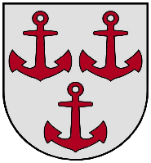 SALACGRĪVAS NOVADA DOMESALACGRĪVAS NOVADA MŪZIKAS SKOLAReģ. Nr. 50900001151, Pērnavas iela 29, Salacgrīva, Salacgrīvas novads, LV-4033Tālrunis 64041867; e-pasts muzikasskola@salacgriva.lvIEKŠĒJIE NOTEIKUMISalacgrīvāKĀRTĪBA, KĀDĀ SALACGRĪVAS NOVADA MŪZIKAS SKOLĀ TIEK ORGANIZĒTS MĀCĪBU PROCESS2020.gada 14.oktobrī								Nr.1.8/6Izdoti saskaņā ar Vispārējās izglītības likuma 10.panta trešās daļas 2.punkta un 09.06.2020.Ministru kabineta noteikumiem Nr.360 “Epidemioloģiskās drošības pasākumi Covid-19 infekcijas izplatības ierobežošanai”I. Vispārīgie jautājumiKārtība, kādā Salacgrīvas novada Mūzikas skolā tiek organizēts mācību process (turpmāk – kārtība) nosaka mācību procesa organizāciju, atbilstošāko organizācijas modeli, informēšanas pamatprincipus un darbinieku atbildību, Covid-19 infekcijas izplatības ierobežošanai Salacgrīvas novada Mūzikas skolā ( turpmāk – izglītības iestāde).Kārtība ir saistoša visiem izglītības iestādes darbiniekiem un izglītojamiem.Izglītojamo likumisko pārstāvju ( turpmāk – vecāki) un citu izglītības iestādei nepiederošu personu uzturēšanos izglītības iestādē nosaka iekšējie noteikumi Kārtība, kādā Salacgrīvas novada Mūzikas skolā uzturas nepiederošas personas. Kārtība pieejama www.salacgriva.lv sadaļā Izglītība/Salacgrīvas novada Mūzikas skola, izglītības iestādes direktores kabinetā, kā arī 1.un 2.stāva gaiteņos pie ziņojuma dēļiem.4. Izglītības iestādes darbiniekus ar kārtību skolvadības sistēmā E-klase iepazīstina izglītības iestādes direktore. 5. Izglītības iestādes izglītojamos ar kārtību iepazīstina specialitātes pedagogs.6. Lēmumu par piemērotāko mācību procesa modeli pieņem pamatojoties uz normatīvajiem aktiem un epidemioloģisko situāciju valstī un novadā.7. Grozījumus kārtībā veic ar direktora rīkojumu. II. Mācību procesa organizācija un organizācijas modeļi8. Izglītības iestādes mācību procesa īstenošanas veidu (modeli), saskaņojot ar dibinātāju, nosaka izglītības iestāde ar rīkojumu.9. Izglītības iestāde, ņemot vērā Latvijas Nacionālā kultūras centra un Izglītības un zinātnes ministrijas ieteikumus Ieteikumi mācību procesa organizēšanai vispārējās un profesionālās izglītības iestādēs, ievērojot epidemioloģisko situāciju Covid-19 laikā, izmanto šādus izglītības procesa īstenošanas modeļus profesionālās ievirzes un interešu izglītības programmās:	9.1.  A modelis – klātienes mācību procesa īstenošanas modelis:9.1.1. No 6.-8.klasei mūzikas teorētiskos priekšmetus plāno blokos, kuros tiek apvienotas 2 solfedžo un viena mūzikas literatūras stunda. Trīs stundu apvienotais modelis notiek vienu reizi nedēļā. 	9.1.2. Teorētisko priekšmetu grupu piepildījums – ne vairāk par 8 izglītojamiem grupā.	9.1.3. Kolektīvās muzicēšanas grupu piepildījums ( orķestris, ansambļi) – ne vairāk par 12 izglītojamiem grupā;	9.1.4. Individuālie mācību priekšmeti notiek klātienē. 	9.2. B modelis – daļēji attālinātais mācību procesa modelis:		9.2.1. Individuālajos mācību priekšmetos (specialitāte, vispārējās klavieres, izvēles instruments) mācību nodarbības notiek klātienē vai daļēji attālināti ( specialitātē 1 stunda klātienē, 1 – attālināti tiešsaistē);		9.2.2. Vispārizglītojošo skolu 7.-12.klašu audzēkņiem individuālās nodarbības mūzikas skolā var notikt arī attālināti, ņemot vērā izglītojamo dzīvesvietu un nokļūšanas iespējas uz individuālajām nodarbībām;		9.2.3. Kolektīvās muzicēšanas mācību priekšmeti iespēju robežās notiek individuāli klātienē, strādājot ar ansambļu partijām;    9.2.4. Mūzikas teorētiskajos priekšmetos klātienes apmācība var tikt organizēta jaunāko klašu izglītojamiem un sagatavošanas klases izglītojamiem, ņemot vērā nosacījumu, ka nodarbību grupās ir tikai tie izglītojamie, kuri vienlaikus ir arī vispārizglītojošo skolu vai pirmsskolu izglītības iestāžu vienas klases vai grupas izglītojamie;    9.2.5. vecāku klašu izglītojamiem ( 5.-8.klase) mūzikas teorētisko priekšmetu apmācība tiek organizēta attālināti;    9.2.6. Klātienē visu klašu izglītojamiem ir iespējamas individuālas konsultācijas mūzikas teorētiskajos priekšmetos pēc iepriekšēja pieraksta, izglītojamam vienojoties ar pedagogu;       9.3. C modelis-  attālinātā mācību procesa īstenošanas modelis:	9.3.1 Visi mācību priekšmeti mūzikas skolā tiek organizēti attālināti;	9.3.2. Visām individuālajām nodarbībām jānotiek tiešsaistē pēc individuāla stundu grafika.10. Īstenojot B vai C modeli, metodiskās komisijas izstrādā priekšlikumus par mācību satura atvieglojumiem, kurus apstiprina direktore.11. Izglītības iestādē izglītības procesā īstenotie modeļi var tikt mainīti atbilstoši epidemioloģiskajai situācijai izglītības iestādē vai valstī.12. Izglītības process izglītības iestādē tiek nodrošināts saskaņā ar izglītības iestādes iekšējās kārtības noteikumiem un citiem tiesību aktiem, ciktāl tie nav pretrunā ar valstī noteiktajiem likumiem un MK noteikumiem šajā jomā, kā arī šo kārtību.13. Izglītības process izglītības iestādē tiek nodrošināts atbilstoši izglītības iestādē apstiprinātajam mācību nodarbību stundu sarakstam, kurā var tikt veiktas izmaiņas atbilstoši epidemioloģiskajai situācijai izglītības iestādē vai valstī.14. Izglītības iestāde par izmaiņām mācību priekšmetu un mācību stundu plānā nekavējoties informē izglītojamos un vecākus, nosūtot informāciju elektroniskās skolvadības sistēmā E-klase.15. Izglītojamo ierašanos izglītības iestādē, mācību stundās un atpūtas brīžos, gaidot stundas, aiziešanu no izglītības iestādes, kā arī citas aktivitātes organizē pēc iespējas nodrošinot plūsmu nepārklāšanos un distancēšanās ievērošanu.16. Mācību stundu laikā var tikt veidotas dinamiskās atpūtas pauzes, nodrošinot regulāru telpu vēdināšanu;III. Mācību procesa īstenošana izglītojamiem, kuri atrodas pašizolācijā vai karantīnā17. Mācību procesu izglītojamiem, kuri atrodas karantīnā vai pašizolācijā, ar pedagoga regulāru un mērķtiecīgu atbalstu, īsteno tiešsaistē vai uzdodot attālināti individuāli veikt patstāvīgo darbu.18. Nodrošinot mācību procesu attālinātā formā, pedagogs ir tiesīgs izmantot mācību mērķu un uzdevumu sasniegšanai atbilstošākos digitālos materiālus, paņēmienus, lietotnes un programmas. IV. Saziņa daļēji attālinātā un attālinātā mācību procesa laikā19. Atbildīgās persona par saziņu ar izglītojamiem un viņu vecākiem ir specialitāšu un attiecīgo mācību priekšmetu pedagogi.20. Par komunikācijas kanālu ar izglītojamiem un viņu vecākiem noteikt skolvadības sistēmu E-klase un izglītojamā dienasgrāmatu.21. Saziņai ar izglītojamiem un viņu vecākiem un atgriezeniskās skaites saņemšanai un sniegšanai mūzikas teorētiskajos mācību  priekšmetos pedagogs izmanto skolvadības sistēmu E-klase. Atsevišķos gadījumos darbā ar vecākajām klasē audio uzdevumus un atgriezenisko saiti var veikt un saņemt, izmantojot lietotni WhatsApp. 22. Saziņai un atgriezeniskās skaites saņemšanai un sniegšanai individuālajos mācību priekšmetos pedagogs var izmantot lietoti WhatsApp, individuālas telefonsarunas, saraksti skolvadības sistēmā E-klase. 23. Par tiešsaistes komunikāciju kanāliem noteikt lietotni WhatsApp un programmas Zoom un Skype.24. Saziņā jāievēro drošas datu pārraides, glabāšanas un publiskošanas principus.25. Jāizskaidro izglītojamiem un viņu vecākiem, kā veicams video vai audio ieraksts vai apstrādājama fotogrāfija, lai iegūtais materiāls ietvertu tikai mācību uzdevuma izpildei nepieciešamo informāciju.26. No izglītojamā vai pedagoga saņemtie izglītojamo darbi, fotogrāfijas, video vai audio materiāli jāglabā droši un tikai tik ilgi, lai novērtētu mācību sasniegumus un sniegtu atgriezenisko saiti.V. Pedagogu pienākumi27. Savlaicīgi informēt izglītojamos un viņu vecākus par plānotajām mācību darba norisēm un īstenošanas formām skolvadības sistēmā E-klase, izglītojamā dienasgrāmatā vai sazinoties telefoniski vai lietotnē WhatsApp.28. Savlaicīgi informēt izglītojamos un viņu vecākus par kritērijiem, kā tiks vērtēts izglītojamā iesniegtais darbs, kad un kādā formā jāiesniedz darba rezultāts, kuri darbi tiks vērtēti ar atzīmi, kādas ir iespējas uzlabot rezultātu.29. Līdz katras darba dienas beigām pedagogam skolvadības sistēmā E-klase jāveic izglītojamo kavējumu uzskaiti.30. Plānot daļēji attālinātam vai attālinātam mācību procesam pielāgotu mācību priekšmetu saturu.31. Vadīt izglītojamo darbu. Attālinātā mācību procesa laikā priekšroku dot darbam tiešsaistē, nodrošinot, lai dalībnieki viens otru redzētu un dzirdētu cits citu reālajā laikā.32. Dot konkrētus un pārdomātus mācību uzdevumus, skaidri nosakot vērtēšanas kritērijus un sasniedzamo rezultātu.33. Regulāri un iespējami drīz sniegt atgriezenisko saiti.34. Pastiprināti analizēt un ņemt vērā izglītojamo individuālās mācīšanās vajadzības.35. Sadarboties ar izglītojamo vecākiem.V. Atbalsta nodrošināšana daļēji attālināto un attālināto mācību laikā36. Pedagogam ir tiesības darba dienās un darba laikā saņemt tehnisko palīdzību un metodiskos ieteikumus informāciju tehnoloģiju jomā no direktores.37. Pedagogiem jānodrošina individuālas konsultācijas un atbalsts izglītojamiem, kuriem tas ir papildu nepieciešams, piedāvājot uzdevumu paraugus, atgādnes, papildu konsultācijas tiešsaistē vai pa tālruni vai klātienē individuāli (ja to pieļauj epidemioloģiskā situācija) utml.38. Pedagogs informē izglītojamos par paņēmieniem, kā izglītojamam plānot savu laiku, pārliecināties par uzdevuma nosacījumu izpratni, lūgt palīdzību, sekot līdzi darbu izpildei, pārbaudīt veiktā uzdevuma izpildi, rosinot izglītojamos regulāri izvērtē savus mācīšanās paņēmienus un sniedzot par tiem atgriezenisko saiti.  Direktore: 							 K. Borozdina